Физика. Физические основы механики.Решение задач, используемые формулы должны сопровождаться пояснениями. Решение задач рекомендуется сначала сделать в общем виде, а затем произвести численные расчеты.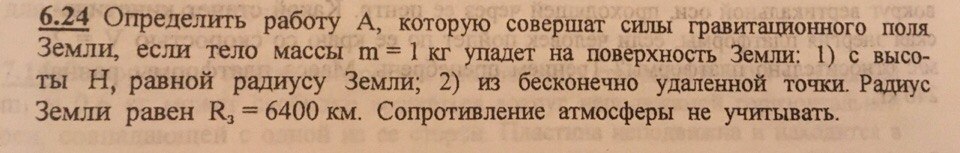 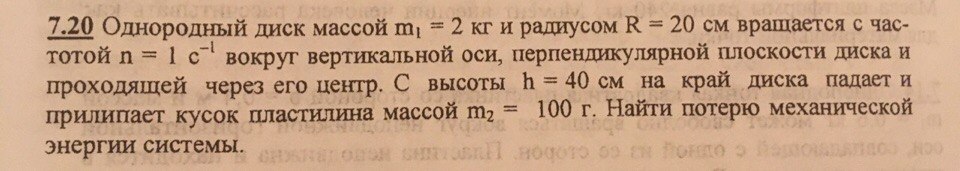 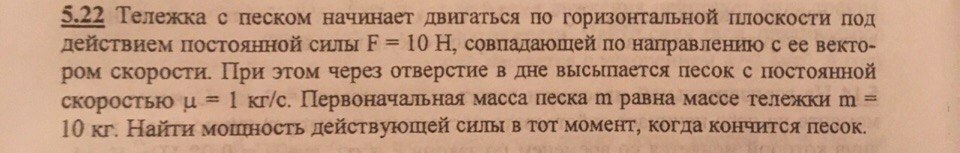 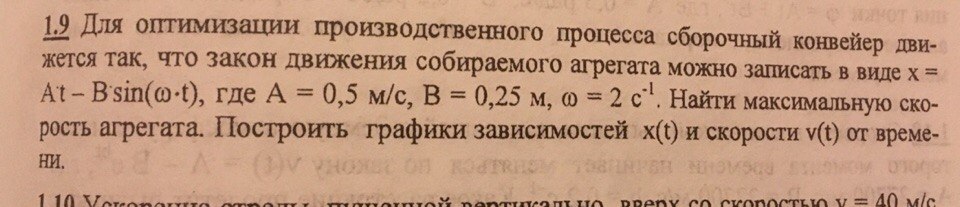 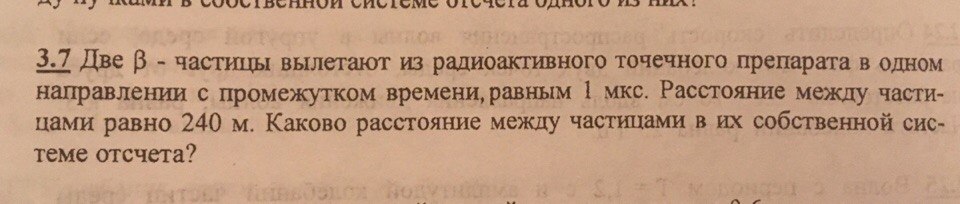 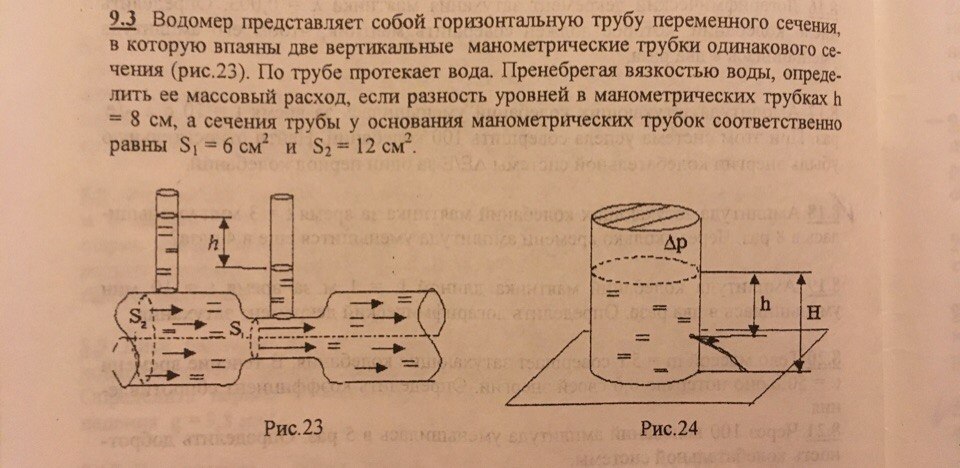 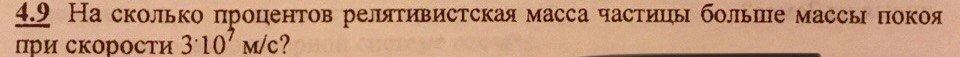 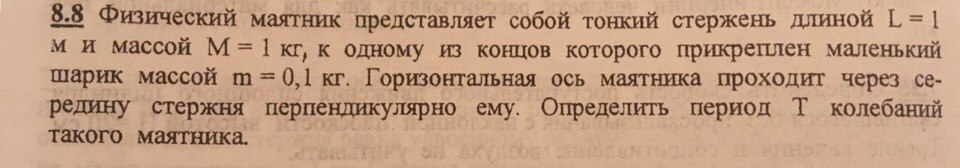 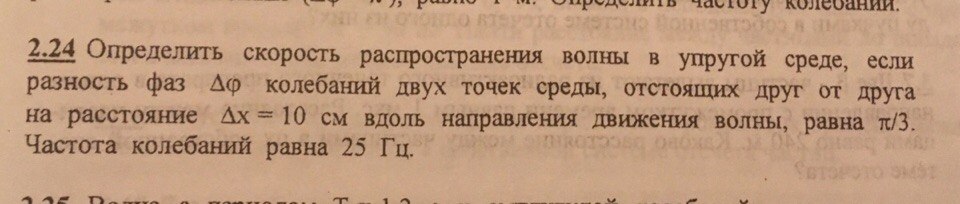 